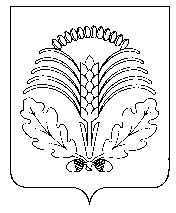 АДМИНИСТРАЦИЯ ГРИБАНОВСКОГО МУНИЦИПАЛЬНОГО  РАЙОНА
ВОРОНЕЖСКОЙ ОБЛАСТИП О С Т А Н О В Л Е Н И Еот  20.09.  2022 г. № 500пгт. ГрибановскийОб утверждении  Инструкции по делопроизводству в администрации  Грибановского муниципального района Воронежской области В целях  организации эффективного  взаимодействия структурных подразделений администрации Грибановского муниципального района Воронежской области, в соответствии  с пунктом 3 указа  губернатора Воронежской области от 09.03.2022г. 47-у «Об  утверждении  Инструкции по делопроизводству в правительстве Воронежской области, исполнительных органах государственной власти Воронежской области», администрация Грибановского муниципального района п о с т а н о в л я е т:1. Утвердить прилагаемую Инструкцию по делопроизводству  в администрации Грибановского  муниципального района Воронежской области (далее - Инструкция). 2. Работникам администрации Грибановского муниципального района  Воронежской области обеспечить соблюдение установленных  Инструкцией требований.3. Постановление администрации Грибановского муниципального района  от 29.12.2021г. № 2352 «Об утверждении  Инструкции  по делопроизводству  в администрации Грибановского  муниципального района Воронежской области» признать утратившим силу.4. Рекомендовать главам  поселений  Грибановского  муниципального района при разработке правовых актов, устанавливающих требования к документированию управленческой деятельности и организации  работы с документами, учитывать   положения Инструкции.5.  Контроль за исполнением настоящего постановления возложить на начальника отдела организационно-контрольной работы и делопроизводства     администрации Грибановского  муниципального района Воронежской области муниципального района И.Н. Дьякову.Глава администрации муниципального района 						       В.В. Мамаев